Frans: Rév U13-U16Oef. 4 p. 61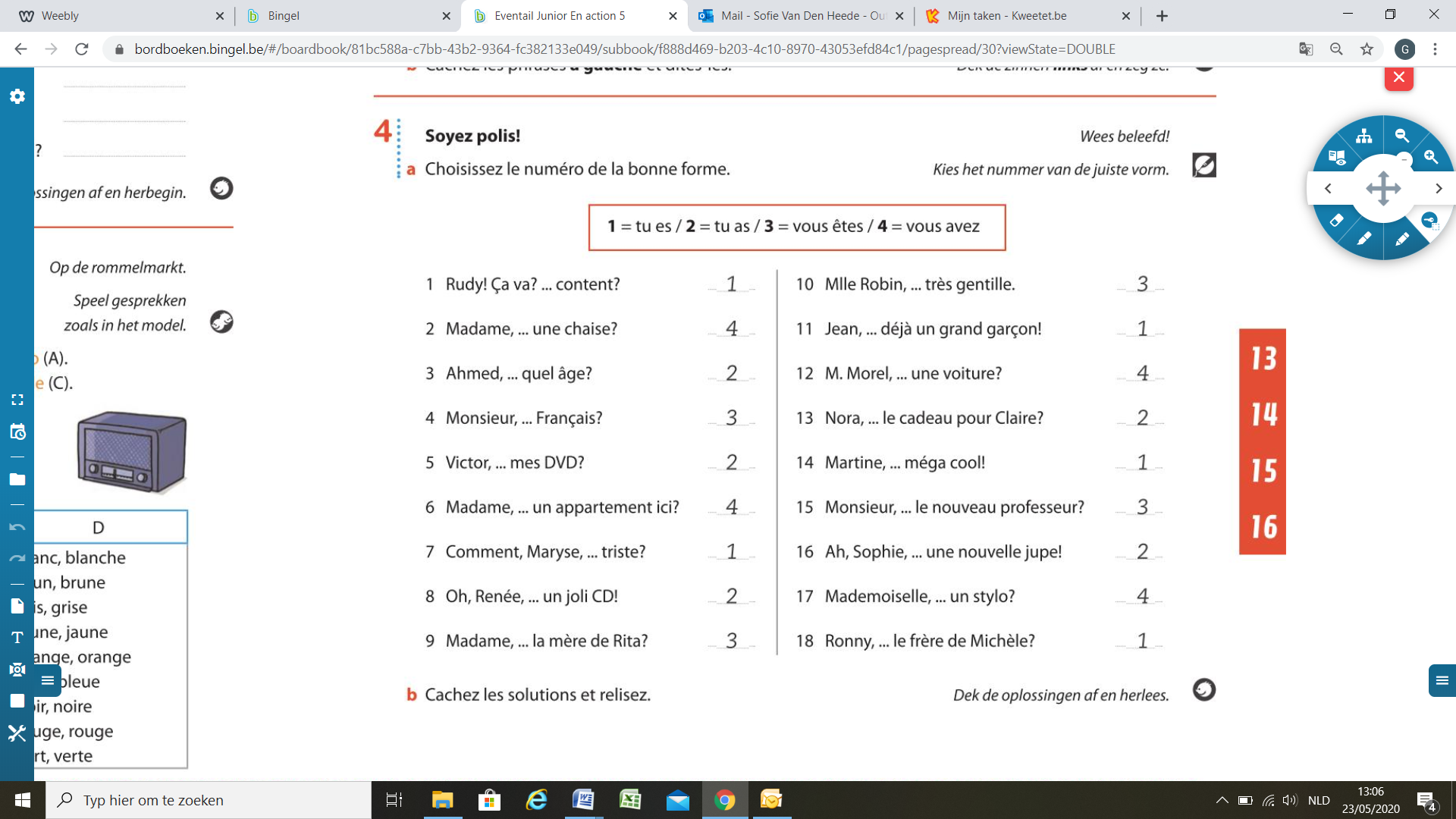 